МОСКОВСКИЙ ГОСУДАРСТВЕННЫЙ УНИВЕРСИТЕТ ИМЕНИ М.В.ЛОМОНОСОВАЭКОНОМИЧЕСКИЙ ФАКУЛЬТЕТ КАФЕДРА ПОЛИТИЧЕСКОЙ ЭКОНОМИИ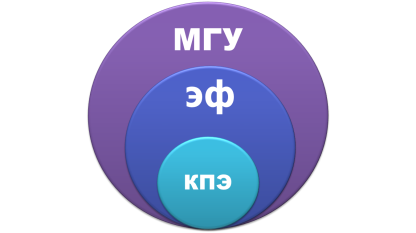 МЕЖДУНАРОДНАЯ НАУЧНАЯ КОНФЕРЕНЦИЯ СОВРЕМЕННАЯ РОССИЙСКАЯ ЭКОНОМИКА: КЕЙНСИАНСКИЙ ВАРИАНТ ВЫХОДА ИЗ СТАГНАЦИИПрограмма29 МАРТА 2017 г. ЭФ МГУ МоскваМесто проведения: Россия, Москва, Ленинские горы, д. 1, стр. 46, Московский государственный университет имени М.В. Ломоносова, экономический факультетКак добраться: http://www.econ.msu.ru/about/contacts/plan/Проход на конференцию 29.03.17 на экономический факультет МГУ  с 8.30 через центральный и боковой вход нашего корпуса для участников не из МГУ будет осуществляться по спискам и по паспорту. Выпускники экономического факультета МГУ  могут проходить по своему диплому ЭФ (или нотариально заверенной копией диплома) и паспорту без списков.Адрес электронной почты для контактов: svfgp@mail.ruОбщий регламент 29 марта 2017 г.  9:00-10:00 – Регистрация участников (холл 2-го этажа овального корпуса)10:00-13:00 - Пленарное заседание (ауд. П-5)13:00-14:00 – Перерыв на обед (столовая, 1-ый этаж, буфет 5-ый этаж))14:00-17:00 – Работа секций Секция №1: Актуализация методологии и теории Дж.М. Кейнса в современных условиях (ауд. 539, 5-ый этаж "квадратного" корпуса)Секция №2: Международный опыт использования кейнсианства в экономической политике разных стран и специфика России (ауд. 525, 5-ый этаж "квадратного" корпуса)Секция №3: Механизм выхода из стагнации российской экономики: возможности и ограничения кейнсианского подхода (ауд. 513, 5-ый этаж "квадратного" корпуса) Доклад на пленарном заседании - 	  15 мин.Выступление на секции - 		    7 мин.Программа*Пленарное заседание29 марта 10.00 - 14.00 Ауд. П-5Модераторы: д.э.н., профессор Анатолий Александрович Пороховский д.э.н., профессор Кайсын Азретович ХубиевПриветственное слово декана экономического факультета МГУ, д.э.н., профессора Александра Александровича АузанаСекция №1: Актуализация методологии и теории Дж.М. Кейнса в современных условиях29 марта 14.00 - 17.00 Ауд. 539Модераторы: д.э.н., профессор Кайсын Азретович Хубиев                          д.э.н., профессор Октай Юсуфович Мамедов                Ученый секретарь: к.э.н., доцент Максим Андреевич ЧирковСекция №2: Международный опыт использования кейнсианства в экономической политике разных стран и специфика России29 марта 14.00 - 17.00 Ауд. 525Модераторы: д.э.н., профессор Георгий Георгиевич Чибриков                                к.э.н., доцент Нина Анатольевна Миклашевская            Ученый секретарь:  к.э.н., доцент  Михаил Юрьевич ПавловСекция №3: Механизм выхода из стагнации российской экономики: возможности и ограничения кейнсианского подхода29 марта 14.00 - 17.00 Ауд. 513Модераторы: д.э.н., профессор Александр Александрович Кайгородцев                            к.э.н., в.н.с. Сергей Владимирович Кайманаков               Ученый секретарь: ассистент Сергей Владимирович АлексеевСЛУШАТЕЛИ(УЧАСТНИКИ ДИСКУССИИ)Программный комитет Международной научной конференции «Современная российская экономика: кейнсианский вариант выхода из стагнации»Пороховский Анатолий Александрович (председатель) - доктор экономических наук, профессор, заведующий кафедрой политической экономии экономического факультета МГУ имени М.В. Ломоносова.. Рязанов Виктор Тимофеевич - доктор экономических наук, профессор, заведующий кафедрой экономической теории экономического факультета Санкт-Петербургского государственного университета.Худокормов Александр Георгиевич - доктор экономических наук, профессор, заведующий кафедрой истории народного хозяйства и экономических учений экономического факультета МГУ имени М.В. Ломоносова.Тутов Леонид Арнольдович - доктор экономических наук, профессор, заведующий кафедрой философии и методологии экономики экономического факультета МГУ имени М.В. Ломоносова.Осипов Юрий Михайлович - доктор экономических наук, заведующий лабораторией философии хозяйства экономического факультета МГУ имени М.В. Ломоносова.Колганов Андрей Иванович - доктор экономических наук, заведующий лабораторией сравнительного исследования социально-экономических систем экономического факультета МГУ имени М.В. Ломоносова.Хубиев Кайсын Азретович - доктор экономических наук, профессор экономического факультета МГУ имени М.В. Ломоносова..Кайманаков Сергей Владимирович – кандидат экономических наук, ведущий научный сотрудник кафедры политической экономии экономического факультета МГУ имени М.В. Ломоносова.Организационный комитет Международной научной конференции «Современная российская экономика: кейнсианский вариант выхода из стагнации»Пороховский Анатолий Александрович (председатель) - доктор экономических наук, профессор, заведующий кафедрой политической экономии экономического факультета МГУ имени М.В. Ломоносова.. Хубиев Кайсын Азретович (заместитель председателя) - доктор экономических наук, профессор экономического факультета МГУ имени М.В. Ломоносова.Кайманаков Сергей Владимирович (ответственный секретарь) – кандидат экономических наук, ведущий научный сотрудник кафедры политической экономии экономического факультета МГУ имени М.В. Ломоносова.Брялина Гульшат Ибрагимовна  - кандидат экономических наук, доцент кафедры политической экономии экономического факультета МГУ имени М.В. Ломоносова.Гаврина Елена Геннадьевна - кандидат экономических наук, доцент кафедры философии и методологии экономического факультета МГУ имени М.В. Ломоносова.Лутовинов Андрей Евгеньевич - кандидат экономических наук, ведущий инженер кафедры политической экономии экономического факультета МГУ имени М.В. Ломоносова.Павлов Михаил Юрьевич  - кандидат экономических наук, доцент кафедры политической экономии экономического факультета МГУ имени М.В. Ломоносова.Чирков Максим Андреевич - кандидат экономических наук, доцент кафедры политической экономии экономического факультета МГУ имени М.В. Ломоносова.ПОРОХОВСКИЙ АНАТОЛИЙ АЛЕКСАНДРОВИЧ,д.э.н., профессор, заведующий  кафедрой  политической экономии,экономический факультет МГУ anapor@econ.msu.ruГосударство в российской экономической модели: нерешенные проблемыАЙНАБЕК КУАНДЫК САЛИХУЛЫ, д.э.н., профессор, заведующий лабораторией социально-экономических исследований НИИЭПИ при Карагандинском экономическом университете Казпотребсоюза, Казахстанainabek@mail.ruИнтегративные критерии определения социального государства: пути достиженияГУБАНОВ СЕРГЕЙ СЕМЕНОВИЧ, д.э.н., профессор, главный редактор  журнала «Экономист»economist-journal@ya.ruПриоритеты программной стратегии РоссииДЗАРАСОВ РУСЛАН СОЛТАНОВИЧ,д.э.н., заведующий кафедрой  политической экономии и истории экономической науки, Российский экономический университет им. Г.В. Плехановаdzarasovr@gmail.comКейнсианство и проблема планирование в дебатах о Великой депрессии в СШАКАРАВАЕВА ИРИНА ВЛАДИМИРОВНА,д.э.н., профессор, кафедра экономической теории, Институт экономики РАНikaravaeva30@yandex.ruНалоговые методы стимулирования совокупного спроса как фактор обеспечения экономической безопасности современной РоссииКОЛГАНОВ АНДРЕЙ ИВАНОВИЧ,д.э.н.,  заведующий лабораторией сравнительного исследования  социально-экономических систем, экономический факультет МГУ onaglo@mail.ruЧто можно извлечь из теоретического наследия кейнсианского направления для антикризисной стратегии РоссииЛЕМЕЩЕНКО ПЕТР СЕРГЕЕВИЧ,д.э.н., профессор, заведующий кафедрой теоретической и институциональной экономики, экономический факультет, Белорусский государственный университет, г. Минск liamp@bsu.byИнституциональные ограничения теоретического анализа и практической применимостикейнсианской доктрины российской хозяйственной системой*Список выступающих составлен в алфавитном порядке, очередность выступлений определяют модераторы.*Список выступающих составлен в алфавитном порядке, очередность выступлений определяют модераторы.МАМЕДОВ ОКТАЙ ЮСУФОВИЧ,д.э.н., профессор, заведующий кафедрой политической экономии и экономической политики, экономический факультет, Южный федеральный университет,г. Ростов-на-Дону oktaj-mamedov@yandex.ru Кейнс - творец теории искусственного макрорыночного равновесия (“шутка гения”)ОСИПОВ ЮРИЙМИХАЙЛОВИЧ,д.э.н., профессор, заведующий лабораторией философии хозяйства, экономический факультет МГУosipov.msu@mail.ruНе рыночная и не плановая, а управляемая из центра свободная экономикаРЯЗАНОВ ВИКТОР ТИМОФЕЕВИЧ,д.э.н., профессор, заведующий  кафедрой  экономической теории,экономический факультет, Санкт-Петербургский государственный университетv.rjazanov@econ.pu.ruКейнсианская экономическая теория и политика: возможности и ограничения на современном этапе.ТАКУДИС ВАСИЛЕИОС ХРИСТОС, к.э.н.,  научный советник  "Института Труда ГСЕЕ Греции" (ΙΝΕ-ΓΣΕΕ)отв. за научные связи с Балканскими и Средиземноморскими странамиvastak54@gmail.comДолговая проблема в современной экономике: есть ли решение?ХУБИЕВ КАЙСЫН АЗРЕТОВАИЧ,д.э.н., профессор, кафедра  политической экономии, экономический факультет МГУ khubiev48@mail.ruМетодология Кейнса и её актуальностьАБРАМОВСКИХ  ЛЮБОВЬ НИКОЛАЕВНА**,к.э.н., доцент, кафедра экономических теорий, Сибирский федеральный университетAbramovskih__LN@mail.ruБАБЕНКО  АЛЛА  ВАСИЛЬЕВНА,к.э.н., доцент, кафедра финансы, Красноярский государственный аграрный университетal-baben@yandex.ruРоль кейнсианской теории в поиске модели развития российской экономики.АМАГАЕВ РОДИОН АЛЕКСАНДРОВИЧ, аспирант, кафедра политической экономии, экономический факультет МГУrodion-amagaev@mail.ruАМАГАЕВ РОДИОН АЛЕКСАНДРОВИЧ, аспирант, кафедра политической экономии, экономический факультет МГУrodion-amagaev@mail.ruДенежно-кредитная политика Банка России в свете кейнсианского учения Денежно-кредитная политика Банка России в свете кейнсианского учения АНТИПИНА ОЛЬГА НИКОЛАЕВНА,д.э.н., профессор, кафедра политической экономии, экономический факультет МГУantipina@econ.msu.ruНИКИФОРОВ АЛЕКСАНДР АЛЕКСЕЕВИЧ,д.э.н., профессор, кафедра политической экономии, экономический факультет МГУnikiforoff_a@mail.ruМИКЛАШЕВСКАЯ НИНА АНАТОЛЬЕВНА,к.э.н., доцент, кафедра политической экономии, экономический факультет МГУ myklo@mail.ruПоведенческая макроэкономика: вперед к Кейнсу?Поведенческая макроэкономика: вперед к Кейнсу?Поведенческая макроэкономика: вперед к Кейнсу?Антропов Анатолий Александрович,научный сотрудник, лаборатория философии хозяйства, экономический факультет МГУ lab.phil.ec@mail.ruАнтропов Анатолий Александрович,научный сотрудник, лаборатория философии хозяйства, экономический факультет МГУ lab.phil.ec@mail.ruАнтропов Анатолий Александрович,научный сотрудник, лаборатория философии хозяйства, экономический факультет МГУ lab.phil.ec@mail.ruКоллизия - Гиганты В. Вильсон,      У. Черчилль и карлик КейнсБОТУЗ СЕРГЕЙ ПАВЛОВИЧ,д.т.н., профессор, кафедра информатики и прикладной математики, Институт государственной службы и управления, Российская академия народного хозяйства и государственной службы при Президенте РФ bsp_serg@mail.rиБОТУЗ СЕРГЕЙ ПАВЛОВИЧ,д.т.н., профессор, кафедра информатики и прикладной математики, Институт государственной службы и управления, Российская академия народного хозяйства и государственной службы при Президенте РФ bsp_serg@mail.rиБОТУЗ СЕРГЕЙ ПАВЛОВИЧ,д.т.н., профессор, кафедра информатики и прикладной математики, Институт государственной службы и управления, Российская академия народного хозяйства и государственной службы при Президенте РФ bsp_serg@mail.rиРасширенное пространство переменных Кейнса в экономике патентного права: методы и модели экспертизы объектов промышленной собственности** Список выступающих составлен в алфавитном порядке, очередность выступлений определяют модераторы.** Список выступающих составлен в алфавитном порядке, очередность выступлений определяют модераторы.** Список выступающих составлен в алфавитном порядке, очередность выступлений определяют модераторы.** Список выступающих составлен в алфавитном порядке, очередность выступлений определяют модераторы.БУРЦЕВА ТАТЬЯНА АЛЕКСАНДРОВНА,д.э.н., доцент, кафедра менеджментафизико-технологического институтаКалужского государственного университета им. К.Э. Циолковскогоtbur69@mail.ru, BurtsevaTA@tksu.ruБУРЦЕВА ТАТЬЯНА АЛЕКСАНДРОВНА,д.э.н., доцент, кафедра менеджментафизико-технологического институтаКалужского государственного университета им. К.Э. Циолковскогоtbur69@mail.ru, BurtsevaTA@tksu.ruБУРЦЕВА ТАТЬЯНА АЛЕКСАНДРОВНА,д.э.н., доцент, кафедра менеджментафизико-технологического институтаКалужского государственного университета им. К.Э. Циолковскогоtbur69@mail.ru, BurtsevaTA@tksu.ruРезультативность инвестиционного развития регионов России сквозь призму теории Дж.М. КейнсаВЕРЕНИКИН АЛЕКСЕЙ ОЛЕГОВИЧ, д.э.н., профессор, кафедра политической экономии, экономический факультет МГУverenikin@mail.ruВОЛОШИН ДЕНИС ИВАНОВИЧ, к.э.н., кафедра политической экономии, экономический факультет МГУdenisvoloshin@yandex.ruВЕРЕНИКИН АЛЕКСЕЙ ОЛЕГОВИЧ, д.э.н., профессор, кафедра политической экономии, экономический факультет МГУverenikin@mail.ruВОЛОШИН ДЕНИС ИВАНОВИЧ, к.э.н., кафедра политической экономии, экономический факультет МГУdenisvoloshin@yandex.ruВЕРЕНИКИН АЛЕКСЕЙ ОЛЕГОВИЧ, д.э.н., профессор, кафедра политической экономии, экономический факультет МГУverenikin@mail.ruВОЛОШИН ДЕНИС ИВАНОВИЧ, к.э.н., кафедра политической экономии, экономический факультет МГУdenisvoloshin@yandex.ruТехнологические сдвиги и структура макроэкономических агрегатов в кейнсианской моделиВОЙТОВ АЛЕКСАНДР ГЕОРГИЕВИЧ,к.э.н., доц., кафедра экономической теории и мирового хозяйства, Институт экономики и финансов, Московский государственный университет путей  сообщенияvoitovag@yandex.ruДостоинства и ограниченности трактовки  Дж. М. Кейнсом  хозяйстваВОЩИКОВА НАТАЛИЯ КОНСТАНТИНОВНА, к.э.н., доцент, кафедра политической экономии, экономический факультет МГУe-mail nvoshchik@mail.ruТеория занятости Кейнса, есть ли у нее будущее?ДЕЛЕНЯН АРУТ АНДРОНИКОВИЧ, к.э.н., доцент, кафедра политической экономии, экономический факультет МГУa.delenyan@gmail.comМетодология Дж.Кейнса и А.Маршалла ДОЛЖИКОВА АННА МИХАЙЛОВНА, аспирант, кафедра политической экономии, экономический факультет МГУAnn.savranskaya@gmail.com Поведение экономических агентов в условиях риска и неопределенности: применимость теории Дж. М. Кейнса в современном контексте на рынке страховых услуг.ЕРМОЛАЕВА МАРИНА ГЕННАДИЕВНА,к.э.н., доцент, кафедра экономической теории Московского авиационного института ermolaeva_m@mail. rиАктуальность идей Дж.М. Кейнсадля современной экономической политики.ИСАЙЧИКОВ ВИКТОР ФЁДОРОВИЧ,главный редактор журнала «Просвещение», mihmarkin@mail.rиТайные причины возрождения утопического кейнсианства КАДОМЦЕВА СВЕТЛАНА ВЛАДИМИРОВНА, д.э.н., профессор, кафедра политической экономии, экономический факультет МГУ, skadomtseva@mail.ruРазвитие кейнсианской теории неоклассиками государственных финансов КИСЛИЦЫН ЕВГЕНИЙ ВИТАЛЬЕВИЧ,старший преподаватель, кафедра статистики, эконометрики и информатики, институт менеджмента и информационных технологий, Уральский государственный экономический университетkev@usue.ruОРЕХОВА СВЕТЛАНА ВЛАДИМИРОВНА,к.э.н., доцент кафедры экономики предприятий, институт экономики, Уральский государственный экономический университетbentarask@list.ruПроблемы оценки властной асимметрии на товарном рынкеКРАСНИКОВА ЕВГЕНИЯ ВАСИЛЬЕВНА, к.э.н. доцент, кафедра политической экономии, экономический факультет МГУkrasnikova@econ.msu.ruФакторы стагнации российской экономики и пути их преодоленияКРАСНОЩЕКОВ ЛЕОНИД ВИТАЛЬЕВИЧ,аспирант первого года обучения,кафедра экономики и финансов, Московского финансово-юридического университетаkrasnoshyokov@gmail.comПоложение современных макроэкономических тенденций в границах исходных предпосылок теории Дж. М. КейнсаЛОГУНЦОВА ИРИНА ВЯЧЕСЛАВОВНА,к.э.н., доцент, кафедра регионального и муниципального управления, факультет государственного управления МГУloguntsova@spa.msu.suМаркетинг территорий: новые подходы к регулированию экономики городаМЕРЗЛЯКОВ СЕРГЕЙ СЕРГЕЕВИЧ,научный сотрудник, лаборатория философии хозяйства, экономический факультет МГУ merzlyakovss@mail.ruВлияние национальной культуры на экономическое развитиеОЛЕЙНИКОВ АЛЕКСАНДР АЛЕКСЕЕВИЧ, д.э.н., профессор, кафедра экономики, Православный Свято-Тихоновский гуманитарный университет,   г. Москва,alek.oleinikoff2010@yandex.ruПочем модель  Дж. Кейнса не может служить основой для вы-работки адекватной модели для современной России?ПОКРЫТАН ПАВЕЛ АНАТОЛЬЕВИЧ,д.э.н., профессор, кафедра политической экономии, экономический факультет МГУ pashmsu@mail. rиКейнсианские рецепты: что можноиспользовать в РоссииПРОТАСОВ АЛЕКСАНДР ЮРЬЕВИЧ, к.э.н., доцент, экономический факультет Санкт-Петербургского государственного университета, Санкт-Петербургbaikal-spb@yandex.ruИнституциональные факторы российской инфляции в зеркале посткейнсианской теорииРУДАКОВА ИСКРА ЕВСЕЕВНА,д.э.н., профессор, кафедра политической экономии, экономический факультет МГУe-mail: iskrrud@mail.ruНаучное наследие Дж.М.Кейнса для решения проблем российской экономики в XXI веке.СОРОКИН АЛЕКСАНДР ВЛАДИМИРОВИЧ,д.э.н., профессор, кафедра политической экономии, экономический факультет МГУ soral@mail. rиАктуальность кейнсианского экзотерического метода отражения экономических законовСТЕПАНОВА ТАМАРА ДМИТРИЕВНА, студентка 4 курса бакалавриата, экономический факультет МГУ tamm.st@yandex.ru Актуальность теории Кейнса в ХХI веке на примере зарубежных работ СЫЧЕВ НИКОЛАЙ ВАСИЛЬЕВИЧ,д.э.н., профессор, ведущий научный сотрудник, Центр институтов социально-экономического развития,  Институт экономики РАН, niks.52@mail.ruМетодология Дж.М. Кейнса в контексте развития экономической наукиХАБИБУЛЛИНА ЕЛЕНА ХАМЗАЕВНА,к.э.н.habibullina888@mail.ruУчение о национально-государственном дирижизме Ф.Перру как фундаментальная геополитическая альтернатива кейнсианству и  его российское приложение. ЧЕРКОВЕЦ  ВИКТОР НИКИТИЧ,д.э.н., профессор, заслуженный деятель науки РСФСР, главный научный сотрудник, кафедра политической экономии, экономический факультет МГУCherkovets@econ.msu.ru Насколько  актуальна  доктрина  Кейнса  в  решении  проблем  бескризисного  функционирования  и  развития  российской  экономики?ШЕВЧЕНКО ИГОРЬ ГЕОРГИЕВИЧ, д.э.н., профессор, кафедра количественных методов в менеджменте факультета стратегического управления ИБДАРАНХ и ГС при Президенте РФe-mail managerial@ mail.ruС чего начать?ШУШУНОВА ТАТЬЯНА НИКЛАЕВНА,к.т.н., доцент, Институт экономики и менеджмента, доцент кафедры экономической теории, РХТУ имени Д. И. Менделеева,Россия, г. Москваserg-1167@yandex.ruАктуальность политики доходов кейнсианской теории в экономической политике России АНТОНЯН ЛИЛИТ ОГАНЕСОВНА**, аспирант, кафедра политической экономии, экономический факультет МГУ  loantonyan@gmail.comОбеспечение оптимального распределения объектов нефтегазового комплекса в целях сбалансированного регионального развитияБЕЛЯНОВА АНТОНИНА МИХАЙЛОВНА, к.э.н., научный  сотрудник,  кафедра политической экономии, экономический факультет МГУ belant32@mail.ruКейнсианский вариант или новый курс?БИГЛОВА ГУЗЕЛЬ ФАТИХОВНА,д.э.н., заместитель директора по научной работе Института социально-экономических исследований Уфимского научного центра РАНbiglou@list.ruСоциализация экономики как этап ее развитияБРИЖАК ОЛЬГА ВАЛЕНТИНОВНА,к.э.н., доцент, кафедра экономической теории, Институт экономики, управления и бизнеса, Кубанский государственный технологический университет brizhak71@mail. rиКорпоративный капитал: взаимодействие государства и рынкаГАДЖИЕВА АЛИСА ГАДЖИЕВНА, магистр экономики, соискатель, кафедра политической экономии, экономический факультет МГУ им. М.В. Ломоносова ag6@mail.ruРоль государства в развитии инновационного потенциала как фактора подъема российской экономикиГУМАРГАЛИЕВ ИЛЬЗАР ЕВГЕНЬЕВИЧк.э.н., научный сотрудник, . лаборатория сравнительного исследования социально-экономических систем,экономический факультет МГУ,igumargaliev@yandex.ruКейнсианство и политика реиндустриализации как средство выхода отечественной экономики из рецессииЗАИКИН НИКОЛАЙ НИКОЛАЕВИЧ,к.э.н., старший преподаватель кафедра менеджмента, факультет государственного и муниципального управления, Сибирский институт  управления – филиал РАНХиГС,г. Новосибирск  veles-89@mail.ruГосударственная политика, ожидания и иррациональное начало: кейнсианский подход** Список выступающих составлен в алфавитном порядке, очередность выступлений определяют модераторы.** Список выступающих составлен в алфавитном порядке, очередность выступлений определяют модераторы.ДАРЖАЕВ АМГАЛАН БАИРОВИЧ, аспирант, кафедра политической экономии, экономический факультет МГУ darzhaev@gmail.comОпределяющий фактор рыночных кредитных ставок в развивающихся странахЕсымханова Зейнегуль Клышбековна, к.э.н. РК и РФ, профессор, экономический факультет, профессор кафедры «Финансы», Евразийский национальный университет им. Л.Н. Гумилева, г. Астана, Республика Казахстан.Zeinegul@bk.ruМодернизация экономики как фактор улучшения инвестиционного климата КазахстанаЗИНЧЕНКО ЕЛЕНАСЕРГЕЕВНА, выпускник, экономический факультет МГУ zinchenkoelena@yandex.ruОпыт кейнсианства в модернизации и выхода из кризиса национальных экономикКадышева Ольга Владимировна, к.э.н., доцент Департамента экономической теории, Финансовый Университет при Правительстве Российской Федерацииolga_ok82@mail.ruМеждународный опыт и практика регулирования миграционных процессов КУТЕПОВА НАТАЛИЯ ИВАНОВНА,к.э.н., доцент департамента теоретической экономики факультета экономических наук Национального исследовательского университета «Высшая школа экономики»nata-kutepova@yandex.ruКейнсианство и «золотой век» социального государстваКУЗНЕЦОВ АНТОН АЛЕКСАНДРОВИЧ,аспирант, кафедра политической экономии, экономический факультет МГУ  tony.kuznetsov@gmail. comВыход российской экономики из стагнации: роль паевых инвестиционных фондовМАРЫГАНОВА   ЕЛЕНА  АЛЕКСАНДРОВНА,  к.э.н., доцент, кафедра экономической теории, Российский экономический университет им. Г.В. Плехановаemariganova@yandex.ruПотенциал сектора домохозяйств как фактора развития российской экономикиНОВИКОВ АНТОНСЕРГЕЕВИЧ,аналитик, автономная некоммерческая организация дополнительного профессионального образования «Региональный центр охраны труда»novikov@tuta.ioРоль правового регулирования в практическом применении кейнсианских моделей: катализатор vs ингибиторПЕТРУХИН ВИКТОР СЕМЁНОВИЧ,руководитель Межрегионального общественного объединения «Фонд организации высшей производительности труда»,self-21@mail.ruКейнсианская экономическая доктрина и механизм выхода экономики России из стагнацииОРУСОВА ОЛЬГА ВЯЧЕСЛАВОВНА,к.э.н., доцент, Департамент экономической теории, Финансовый университет при Правительстве Российской Федерацииorusovaolga@hotmail.comКейнсианство в Японии: история и современностьОСТАПЕНКО ВСЕВОЛОД МИХАЙЛОВИЧ,к.э.н., кафедра экономической теории, экономический факультет, Санкт-Петербургский государственный университет Vsevolod.Ostapenko@gmail.comМежду кейнсианством и анти-кейнсианством: результаты фискального стимулирования в период Великой рецессииПАВЛОВ МИХАИЛ ЮРЬЕВИЧ,к.э.н., доцент, кафедра политической экономии, экономический факультет МГУ  1tm@mail.rи Безусловный базовый доход и кейнсианствоПИВКИНА НАТАЛЬЯ ЮРЬЕВНА,магистр экономики, аспирант, экономический факультет МГУ Natasha.pivkina@mail. rиВлияние государственных расходов на человеческое развитие: опыт стран ОЭСР СОЛОВЬЕВ АРКАДИЙ  КОНСТАНТИНОВИЧ,д.э.н., профессор, заслуженный экономист РФ, Департамент актуарных расчетов и стратегического планирования Пенсионного фонда Российской Федерации sol26@100.pfr.ru Макроэкономические риски пенсионной реформы в условиях системного кризиса: проблемы актуарного обоснованияСАРЬЯН ВИЛЬЯМ КАРПОВИЧ,д.т.н., профессор, научный консультант ФГУП НИИР,sarian@niir.ruЛЕВАШОВ ВИКТОР КОНСТАНТИНОВИЧ,д.с.н., профессор, руководитель центра стратегических социальных и социально-политических исследований ИСПИ РАН,levachov@mail.ruСАЛОМАТИНА ЕЛЕНА ВАСИЛЬЕВНА,кафедра Бизнес-информатики и информационных технологий, Приднестровский государственный университет имени Т.Г.Шевченко,г. Тирасполь  salolew@spsu.ru Кейсианство и цифровая экономикаСТАРОДУБЦЕВА ВЕРА СТЕПАНОВНА,к.э.н., доцент, директор ООО «Кадровое агентство «Алтай-Персонал», г. Горно-Алтайск, radostvera@mail.ru Стабилизационная функция государства в регулировании экономики: противоречия и перспективы ее реализацииХОЛОДКОВ ВЯЧЕСЛАВ ГЕОРГИЕВИЧ,к.э.н., доцент, кафедра политической экономии, экономический факультет МГУ kholslava@yandex.ruВозможности преодоления экономической  стагнации в РоссииСТУЛОВ ОЛЕГ ВЛАДИМИРОВИЧ, к.э.н., доцент, кафедра мировой экономики, экономический факультет МГУ SANCHO0158@RAMBLER.RUЛевокейнсианская доктрина Акселя Киселефа на службе реформирования экономики Аргентины в период правления новых перонистов в 2003-2015 гг.ЧЕРНИКОВ АЛЕКСАНДР ВАСИЛЬЕВИЧ,к.э.н., доцент, кафедра маркетинга, экономический факультет МГУ  awch1@rambler.ruПредпосылки формирования реальной рыночной экономики в РоссииЧЕРНЫШ АЛЕКСАНДР ВЛАДИМИРОВИЧ,аспирант, кафедра политической экономии, экономический факультет МГУ, Sashachernysh@gmail.comВозможности кейнсианского подхода стимулирования экономического роста в РоссииЧИБРИКОВ ГЕОРГИЙ ГЕОРГИЕВИЧ, д.э.н. профессор, кафедра политической экономии, экономический факультет МГУ gchibrikov@yandex.ruКейнсианская теория: применимость к российской экономикеЧХУТИАШВИЛИ ЛЕЛА ВАСИЛЬЕВНА, к.э.н. доцент, кафедра философских и социально- экономических дисциплин МГЮАlvch2016@mail.ruРоссийский кризис: причины и следствияЯРЫГИНА ИРИНА ЗОТОВНА,д.э.н., профессор, Департамент «Мировая экономика и мировые финансы» Финансового университета при Правительстве Российской Федерацииjiz4@yandex.ruЧастно–государственное партнерство как фактор развития экономикиАЛИЕВ УРАК ЖОЛМУРЗАЕВИЧ**,д.э.н., профессор, Вице-президент Университета «Туран-Астана», Республика Казахстан, г. Астана aliyevu@mail.ruОт парадигмы экономического ростак парадигме экономического развитияАНИСИМОВ АНДРЕЙ АНАТОЛЬЕВИЧ,к.э.н., доцент, кафедра коммерции Всероссийской академии внешней торговли при Министерстве экономического развития РФ aanisimov7@yandex.ruТИХОНОВА ОЛЬГА БОРИСОВНА,к.э.н., доцент, кафедра экономической теории Российского экономического университета им. Г.В. Плеханова olga9907185О некоторых направлениях экономической политики государства по преодолению технологического отставания РоссииБАБАЕВ АЛИДЖАН ПИРИДЖАН ОГЛЫ,  д.э.н., профессор, заведующий кафедрой экономической теории, Азербайджанский государственный      экономический университет, г. Баку ababayev@rambler.ruОсобенности  роли современного государства в обеспечении инновационного развития экономикиБАБАЯН ТИГРАНКАРЕНОВИЧ, аспирант, кафедра теории и технологии управления, факультет государственного управления МГУBabayan_tigran@inbox.ruПереход экономики России к шестому технологическому укладуБАЙКИН АЙДАРКОСЫНОВИЧ,магистр, докторант, кафедра экономики, Евразийский национальный университет, Республика Казахстан,г. Астанаaidar_baikin@mail.ruДиверсификация производства как фактор экономического роста экономики Республики Казахстан** Список выступающих составлен в алфавитном порядке, очередность выступлений определяют модераторы.** Список выступающих составлен в алфавитном порядке, очередность выступлений определяют модераторы.БОЙКО СЕРГЕЙИВАНОВИЧ,к.э.н., доцент, кафедра  информатики и управления,Егорьевский филиал  Московского педагогического государственного университетаboyko195959@mail.ru Дж. Кейнс и планирование государством выпуска денег без инфляцииБОКАРЕВ ЮРИЙПАВЛОВИЧ, д.и.н., главный научный сотрудник, заведующий сектором экономической истории. Институт экономики РАН yurij-bokarev@yandex.ruТеория стагнации Кейнса и российская экономика: можно ли дважды войти в одну и ту же реку?БУТУЗОВА АННАСЕРГЕЕВНАаспирант, кафедра политической экономии, экономический факультет МГУ Butuzova_anuta@mail.ruЗначение инфляционного таргетирования в процессе выхода из стагнации в РФВодомеров  Николай Кирилловичд.э.н., профессор, кафедра экономики, факультет экономики и менеджмента, Курский государственный университетvodomerovnik@gmail.comНеобходимость государственного планирования машиностроительного комплекса для выхода российской экономики из стагнацииГУДКОВА ТАТЬЯНА ВИКТОРОВНА,к.э.н., доцент, кафедра политической экономии, экономический факультет МГУTat-gud@yandex. ruКейнсианская концепция экономической политики и российский выборЖАНАБЕРГЕНОВА МИРА АЙТПАРОВНА, магистр, докторант, кафедра экономики, Евразийский национальный университет, Республика Казахстан, г. Астанаm.zhanabergenova@gmail.comПрименение методологии Кейнса к решению вопросов экономической безопасности  Республики КазахстанИППОЛИТОВ ЛЕОНИД МИХАЙЛОВИЧ,к.э.н., доцент, кафедра экономических и финансовых дисциплин, факультет экономики и управления, Московский гуманитарный университетur52@post.ruКейнсианская теория и российская экономическая практика – возможно ли соединение?ИСАМБАЕВА АЙНУРА ЖУМАХАНОВНА, магистр, докторант, кафедра экономики, Евразийский национальный университет, Республика Казахстан,  г. Астанаain2706@mail.ru Кластеризация экономики как фактор индустриализации территорий в  Республике КазахстанКАЙГОРОДЦЕВ АЛЕКСАНДР АЛЕКСАНДРОВИЧ, д.э.н., профессор, Усть-Каменогорский филиал Российского экономического университета им. Г.В. Плеханова,   Республика Казахстан,  г. Усть-Каменогорскkay-alex@mail.ruГосударственное регулирование рынка труда в Казахстане в контексте теории Дж.М. Кейнса КАЙМАНАКОВ СЕРГЕЙ ВЛАДИМИРОВИЧ, к.э.н., ведущий научный сотрудник, доцент, кафедра политической экономии, экономический факультет МГУsvfgp@mail.ru Выход из стагнации и обеспечение экономической безопасности РоссииКОРОЛЕВА ИРИНА ВЛАДИМИРОВНА,  к.э.н., доцент, департамент экономической теории, Финансовый университет при Правительстве РФ Koroleva7irina@mail.ruПроблемы  общественного воспроизводства в условиях современной России через призму взглядов Дж. М. КейнсаКРАСИЛЬНИКОВ ОЛЕГ ЮРЬЕВИЧ, д.э.н., профессор, кафедра экономической теории и национальной экономики, экономический факультет, Саратовский государственный университет им. Н.Г. Чернышевского ok-russia@yandex.ruПреодоление стагнации экономики России с использованием теории структурного мультипликатораКРЕТОВ СЕРГЕЙ ИВАНОВИЧ,д.э.н., руководитель научно-исследовательского центра, Российская академия предпринимательства,г. Москваkretsi1955@gmail.comСовременная российская экономика: капиталитарного варианта выхода из кризиса нет в принципе!КУЛЬКОВ ВИКТОР МИХАЙЛОВИЧ,д.э.н., профессор, кафедра политической экономии, экономический факультет МГУ profvmk@mail.rиДвойственность кейнсианских рецептов МАЛЬКОВА ИРИНА ВЛАДИМИРОВНА,  к.э.н., доцент, кафедра экономической теории, факультет государственного управления МГУMalkova@spa.msu.ruТеория экономической инсуляции Дж.М. Кейнса и необходимость развития товарного патриотизма в современных российских условияхМОЛЧАНОВ ИГОРЬ НИКОЛАЕВИЧ,д.э.н., профессор, кафедра политической экономии, экономический факультет МГУ  9392940@gmail.comИспользование кейнсианского наследия в государственном регулировании развития культуры и искусстваМОЛЬКОВА АНАСТАСИЯ АЛЕКСЕЕВНА,аспирант, кафедра теории и технологии управления, факультет государственного управления МГУmolkova.a.a@mail.ruАнтикризисные меры для современной РоссииНЕШИТОЙ АНАТОЛИЙ СЕМЕНОВИЧ, к.э.н., профессор, ведущий научный сотрудник, Институт экономики РАНa-nesh@yandex.ruСовременная российская экономика – безотлагательность смены экономического курса (важен кейнсианский подход)НИКОНОВА АЛЛА АЛЕКСАНДРОВНА,к.э.н., ведущий научный сотрудник, ЦЭМИ РАН prettyal@cemi.rssi.ruПринципы научно-технологического стратегирования в теории и практикеНИКОНОРОВ СЕРГЕЙ МИХАЙЛОВИЧ,д.э.н., ведущий научный сотрудник, кафедра экономики природопользования, экономический факультет МГУ  nico.73@mail.ruУстойчивое развитие регионов России в Стратегии  2030 (роль кейнсианской модели)НИКУЛИН НИКОЛАЙ НИКОЛАУВИЧ,д.э.н., профессор, кафедра экономики, институт экономики и управления промышленными предприятиями НИТУ «МИСИС» nnnikulin@yandex.ruКейнсианская политика в открытой национальной экономикеНИПА СВЕТЛАНА СТАНИСЛАВОВНА,к.с.-х.н., научный сотрудник, лаборатория философии хозяйства, экономический факультет МГУnipa-ss@mail.ruОтветственность бизнеса и государства в формировании рынка экосистемных услуг в лесной отрасли РоссииОРДЫНСКАЯ ЕЛЕНА ВАЛЕРЬЕВНА,к.э.н., ведущий научный сотрудник, Институт народнохозяйственного прогнозирования РАН  eord@mail. rиВозможность использования налоговых инструментов при выходе из кризисаОРЕШИН ВАЛЕРИЙ ПЕТРОВИЧ,д.э.н., профессор, кафедра макроэкономической политики и стратегического управления, экономический факультет МГУ  vporeshin@mail.rиВариант коренной модернизации  российской экономикиПАТРОН ПЕТР АНАТОЛЬЕВИЧ,к.э.н., доцент, кафедра политической экономии, экономический факультет МГУ patron@econ.msu.ruФискальные мультипликаторы в российской экономической моделиПЕЩЕРОВ ГЕОРГИЙ ИВАНОВИЧ, доктор военных наук, профессор, заведующий кафедрой, факультет Управления и экономики, Институт мировых цивилизаций, г. Москва georgiy-p@yandex.ruЭкономические проблемы России: поиск путей решенияРУДНЕВ ВИКТОР ДМИТРИЕВИЧ,д.э.н., профессор, кафедра экономической теории и мировой  экономики, экономический факультет, Российский государственный социальный университет, г. Москва vik_vd@mail.ruВоспроизводство квалифицированной рабочей силы – непременное условие расширенного воспроизводстваСИДОРОВИЧ АЛЕКСАНДР ВЛАДИМИРОВИЧ, д.э.н., профессор, директор Казахстанского филиала МГУ, кафедра государственной политики, факультет политологии МГУavsidorovich@rambler.ruКейнсианская и антикейнсианская политики в свете современного кризисаСУХИНА ТАТЬЯНА СЕРГЕЕВНА,научный сотрудник, лаборатория философии хозяйства, экономический факультет МГУ tssmsu@mail. rиНовая энергетика — тренд развитияТАРАНУХА ЮРИЙ ВАСИЛЬЕВИЧ,д.э.н., профессор, кафедра политической экономии, экономический факультет МГУ  yu.taranukha@mail. rиПри нынешнем строе Кейнс российской экономике не поможетТЕНЯКОВ  ИВАН МИХАЙЛОВИЧ,к.э.н., доцент, кафедра политической экономии, экономический факультет МГУ itenyakov@mail.ruПереход к неоиднустриальному типу экономического роста в России: возможности кейнсианского подходаТИТОВА НИНА ИВАНОВНА, к.э.н., доцент, кафедра политической экономии, экономический факультет МГУ nititova@mail.ru Направления государственной политики в рамках кейнсианской теории по выходу российской экономики из кризиса.ФОМИНА ВИКТОРИЯ СЕРГЕЕВНА, магистр экономики, ассистент, кафедра политической экономии, экономический факультет vfomina@econ.msu.ruЭкономика России: пути преодоления стагнацииХОЖАИНОВ   НИКОЛАЙ  ТИХОНОВИЧ,к.э.н., доцент, кафедра агроэкономики, экономический факультет МГУ  hozhainovnik@gmail.comИзменение подходов к государственному регулированию агропромышленного комплекса РоссииШУМСКАЯ ЕКАТЕРИНА ИГОРЕВНА,аспирант, кафедра политической экономии, экономический факультет МГУ shumskaya_katie@mail. rи Инвестиции в инновации как инструмент выхода из стагнацииФИООрганизацияАБДУЛГАЛИМОВА САИДА ШАХИНОВНАФНСАЛЕКСЕЕВ СЕРГЕЙ ВЛАДИМИРОВИЧМГУВАН ЛЭЙМГУВАТОЛИН ДМИТРИЙ ОЛЕГОВИЧМГУВДОВЕНКО ЗИНАИДА ВЛАДИМИРОВНАРХТУВИНОКУРОВА ТАТЬЯНА СЕРГЕЕВНАМГУГОЛОВИН ДМИТРИЙ СЕРГЕЕВИЧМГУГРИГОРЯН МИЛЕНА КАРЛОСОВНАМГУДОУ ЮЙМГУЕНИКЕЕВ ИЛЬДАР ХАСАНОВИЧМГПУЕНИКЕЕВА СВЕТЛАНА ДМИТРИЕВНАМГУЗАГАЙНОВА ЕКАТЕРИНА ВИТАЛЬЕВНАМГУКАЗИЕВА ЛЕЙЛА ЗЕБИЮЛЛАЕВНАМГУКАЛУГИН ПЁТР ВИКТОРОВИЧМГУКАРАЩУК ОКСАНА СЕРГЕЕВНАРЭУКАРПОВА АНАСТАСИЯ ИГОРЕВНАМГУКАСАЕВА ТАТЬЯНА ВЛАДИМИРОВНАПГУ (Пятигорск)КАЧАЛОВ ГЕОРГИЙ ВАЛЕНТИНОВИЧМГУКИЯШКО СЕРГЕЙ СЕРГЕЕВИЧМГУКОЖУРА АЛЕКСАНДР ЕВГЕНЬЕВИЧМГУКОРОБИЦИНА ДАРЬЯ АЛЕКСЕЕВНАМГУКОТЕЛЬНИКОВА АНАСТАСИЯ АЛЕКСАНДРОВНАНИУ ВШЭЛИТВИНОВ ФИЛИПП АНТОНОВИЧМГУМЕДВЕДЕВА АННА МИХАЙЛОВНАМАИМОРЕВА ЕВГЕНИЯ ЛЬВОВНАФинансовый университетМОСКОВСКИЙ АЛЕКСАНДР ИВАНОВИЧМГУНЕНАШЕВА ИРИНА АНАТОЛЬЕВНАООО ФПЭБОРЛОВ ВЛАДИМИР АЛЕКСАНДРОВИЧМГУПСПЕТРОВА  ДИАНА АБДУМУМИНОВНАРАНХиГСПЕТРОПАВЛОВСКАЯ АЛЛА ВЛАДИСЛАВОВНАРЭУРЫБАЛКО  МАРИЯ АЛЕКСАНДРОВНАМГУСТАРИКОВА АННА АНДРЕЕВНАМГУСУНЬ ЛЭЙМГУТИУНОВА МАРИНА ГРИГОРЬЕВНАМГУТОЛКАЧЕВ ПАВЕЛ СЕРГЕЕВИЧГУУУЛУПОВА ВАЛЕРИЯ ЛЕОНИДОВНАМГУЦАО ЦЗЕМГУЧЖАН НАДАМГУЧЭН ПИНМГУЧИРКОВ МАКСИМ АНДРЕЕВИЧМГУЧИХУН ЛЮДМИЛА ПЕТРОВНАМГУШАПИРО НАТАЛЬЯ АЛЕКСАНДРОВНАУниверситет ИТМО (СПб)ШЕРСТНЕВ ВЛАДИМИР ДМИТРИЕВИЧООО WEB-LENDШИШАКОВА ТАТЬЯНА АЛЕКСЕЕВНАМГУ